Сумська міська радаВиконавчий комітетРІШЕННЯРозглянувши подання Управління «Служба у справах дітей» Сумської міської ради з питання влаштування дитини на цілодобове перебування до будинку дитини відповідно до п. 31 Порядку провадження органами опіки та піклування діяльності, пов`язаної із захистом прав дитини затвердженого постановою Кабінету Міністрів України від 24.09.2008 року № 866 «Питання діяльності органів опіки та піклування, пов’язаної із захистом прав дитини» та постанови Кабінету Міністрів України від 01.06.2020 року № 585 «Про забезпечення соціального захисту дітей, які перебувають у складних життєвих обставинах», керуючись підпунктом 4 пункту «б» частини першої статті 34, частиною першою статті 52 Закону України «Про місцеве самоврядування в Україні», виконавчий комітет Сумської міської ради ВИРІШИВ:Влаштувати малолітнього ОСОБА_1, ДАТА_1, на повне державне забезпечення до комунального некомерційного підприємства Сумської обласної ради «Сумський обласний спеціалізований будинок дитини».Міський голова                                                                               О.М. Лисенко Подопригора 701-915Надіслати: Подопригорі В.В. - 5 екз.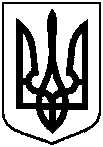 від  15.08.2023 № 400Про влаштування малолітнього ОСОБА_1 на повне державне забезпечення до КНП  Сумської обласної ради «Сумський обласний спеціалізований будинок дитини»